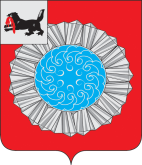                                                                     Российская ФедерацияИркутская областьСлюдянский районДУМА МУНИЦИПАЛЬНОГО ОБРАЗОВАНИЯСЛЮДЯНСКИЙ РАЙОНРЕШЕНИЕг. СлюдянкаРешение принято районной Думой  18 сентября 2019 г.    О формировании комиссии по бюджету и экономической политикеВ соответствии со статьей 33 Устава муниципального образования Слюдянский район (новая редакция), зарегистрированного постановлением Губернатора Иркутской области № 303-П от 30 июня , регистрированный № 14-3, статьями 12, 13 Регламента Думы муниципального образования Слюдянский район, утвержденного Решением районной Думы от 24 декабря 2015 года № 71- VI рд,РАЙОННАЯ ДУМА РЕШИЛА:1. Сформировать постоянную комиссию по бюджету и экономической политике Думы муниципального образования  Слюдянский район седьмого созыва в составе 7 человек.2. Утвердить персональный состав комиссии по бюджету и экономической политике из следующих депутатов:- Каурцев Михаил Никотович – депутат избирательного округа № 10;- Зарубина Алла Викторовна – депутат избирательного округа № 9;- Баранов Егор Дмитриевич – депутат избирательного округа № 15;- Пыстина Анна Андреевна – депутат избирательного округа № 12;- Якимов Александр Алексеевич – депутат избирательного округа № 13;- Свитюк Сергей Васильевич – депутат избирательного округа № 14;- Зинуров Геннадий Тимерханович - депутат избирательного округа № 3.Председатель Думы муниципального образования Слюдянский район                                                                             А.В. Николаев От 18.09. 2019 г. № 6 – VII рд